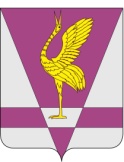 Руководствуясь статьями 32, 33 Градостроительного Кодекса Российской Федерации, на основании заключений комиссии о результатах публичных слушаний по проекту внесения изменений в правила землепользования и застройки Кулунского сельсовета Ужурского района Красноярского края, в соответствии с Уставом Ужурского района, Ужурский районный Совет депутатов РЕШИЛ:1. Внести в статью 29 раздела 1 главы 2 Правил землепользования и застройки муниципального образования Кулунский сельсовет Ужурского района Красноярского края, утвержденных Решением Кулунского сельского Совета депутатов от 30.08.2013 № 32-130р следующие изменения:1.1. Дополнить основные виды разрешенного использования видами разрешенного использования с кодами 2.7.2 «Размещение гаражей для собственных нужд» и 9.3 «Историко-культурная деятельность»;1.2. Дополнить в условно разрешенный вид использования вид разрешенного использования с кодом 4.9.1.4 «Ремонт автомобилей»;1.3. В абзаце 3 предельных параметров разрешенного строительства словосочетание «минимальный – 0,05 га» заменить на словосочетание «минимальный – 0,001 га».2. Разместить настоящее решение и Правила землепользования и застройки Кулунского сельсовета Ужурского района Красноярского края на официальном сайте Ужурского района.3. Настоящее решение вступает в силу в день, следующий за днем его официального опубликования в специальном выпуске газеты «Сибирский хлебороб».КРАСНОЯРСКИЙ КРАЙУЖУРСКИЙ РАЙОННЫЙ СОВЕТДЕПУТАТОВРЕШЕНИЕКРАСНОЯРСКИЙ КРАЙУЖУРСКИЙ РАЙОННЫЙ СОВЕТДЕПУТАТОВРЕШЕНИЕКРАСНОЯРСКИЙ КРАЙУЖУРСКИЙ РАЙОННЫЙ СОВЕТДЕПУТАТОВРЕШЕНИЕ29.08.2023г. Ужур№ 34-227рО внесении изменений в Правила землепользования и застройки муниципального образования Кулунский сельсовет Ужурского района Красноярского края, утвержденные Решением Кулунского сельского Совета депутатов от 30.08.2013 № 32-130р» О внесении изменений в Правила землепользования и застройки муниципального образования Кулунский сельсовет Ужурского района Красноярского края, утвержденные Решением Кулунского сельского Совета депутатов от 30.08.2013 № 32-130р» О внесении изменений в Правила землепользования и застройки муниципального образования Кулунский сельсовет Ужурского района Красноярского края, утвержденные Решением Кулунского сельского Совета депутатов от 30.08.2013 № 32-130р» Председатель Ужурского районного Совета депутатов_______________(Агламзянов А.С.)Глава Ужурского района _________________(Зарецкий К.Н.)